Publicado en Arganda del Rey el 17/09/2018 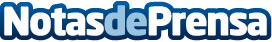 Hawkers se incorpora a LÓÒKTIC, el canal online con la mayor red de ópticasDesde principios de agosto, algunos de los modelos de gafas de sol de la conocida marca Hawkers están disponibles en LÓÒKTIC, el canal on-line de la mayor red de ópticas, de la cooperativa española CioneDatos de contacto:Javier Bravo606411053Nota de prensa publicada en: https://www.notasdeprensa.es/hawkers-se-incorpora-a-looktic-el-canal-online Categorias: Nacional Moda Sociedad Madrid E-Commerce Consumo http://www.notasdeprensa.es